Ottmar-Mergenthaler-Realschule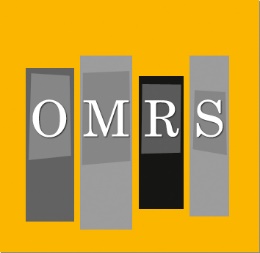 Im See 871665 Vaihingen an der EnzTel.: 07042/973220Fax: 07042/940100www.omrs.deÜber die Schülerinnen und Schüler	    an die Betriebe, die eine einwöchige Arbeitsplatzerkundung anbieten 	     Vaihingen an der Enz, im Juni 2022Berufliche Orientierung an Schulen (BO)			Sehr geehrte Damen und Herren,die Berufsorientierung ist für die Schülerinnen und Schüler der Klassenstufe 9  der Realschule ein wichtiger Beitrag auf dem Weg zur Berufswahl. So führen wir auch im Schuljahr 2022/2023 eine fünftägige Berufs- und Arbeitsplatzerkundung durch. Ziel dieser Erkundung ist es, den jungen Menschen Einblick in einen von ihnen gewählten Berufs- bzw. Arbeitsbereich zu geben und so den Berufswahlprozess zu unterstützen.Die Betriebserkundungen werden von der Ottmar-Mergenthaler-Realschule in der Woche vom                                                      21. November bis 25. November 2022durchgeführt. Neben der fünftägigen Erkundung eines Berufsfeldes in einem Betrieb könnten auch zwei Berufsfelder in zwei Betrieben – bei entsprechend gekürzter Verweildauer – kennengelernt werden.Sie erhalten dieses Anschreiben direkt über die Schülerin beziehungsweise den Schüler, der sich bei Ihnen um einen Erkundungsplatz bewirbt. Bereits diese Tätigkeit ist für den Jugendlichen ein wichtiger Lernprozess und wird ihm bei der anschließenden Suche nach einem Ausbildungsplatz eine wertvolle Hilfe sein. Bitte geben Sie diesem jungen Menschen die Chance, dass er sich während eines Praktikums in Ihrem Betrieb eine Vorstellung in dem gewünschten Berufsbild machen kann.Als Anlage zu diesem Schreiben erhalten Sie ein Informationsblatt für Betriebe, aus dem Sie alle wichtigen Details der Berufserkundung entnehmen können. Außerdem erhalten Sie einen Bewertungsbogen, bei dem wir uns freuen würden, wenn Sie ihn am Ende des Praktikums ausfüllen könnten.Sollten Sie weitere Fragen haben, so können Sie sich aber auch gerne telefonisch mit uns in Verbindung setzen. Eine Lehrkraft unserer Schule wird Sie dann gegebenenfalls in den nächsten Wochen kontaktieren, um Termine und anstehende Fragen zu klären.Wir hoffen auf Ihre Unterstützung und verbleibenmit freundlichen GrüßenJan LumppRealschulkonrektorAnlagen:	Informationsschreiben, Bewertungsbogen